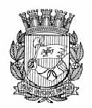 Publicado no D.O.C. São Paulo, 26, Ano 63, Sexta-feira.09 de Fevereiro de 2018Gabinete do Prefeito, pág. 01DECRETO Nº 58.085, DE 8 DE FEVEREIRO DE 2018Dispõe sobre o funcionamento das repartiçõespúblicas municipais da AdministraçãoDireta, Autárquica e Fundacional no ano de 2018.JOÃO DORIA, Prefeito do Município de São Paulo, no usodas atribuições que lhe são conferidas por lei,D E C R E T A:Art. 1º Não haverá expediente nas repartições públicasmunicipais da Administração Direta, Autárquica e Fundacionalnos feriados nacionais, estaduais e municipais, na conformidadedo Anexo I deste decreto.Art. 2º Fica declarado ponto facultativo nas repartiçõespúblicas municipais da Administração Direta, Autárquica e Fundacionalnos dias referidos no Anexo II deste decreto.§ 1º Na Quarta-feira de Cinzas, o expediente terá início às 12 horas.§ 2º Nos dias aos quais se refere o “caput” deste artigo,poderá ser instituído plantão, nos casos julgados necessários,a critério dos titulares dos órgãos da Administração Direta,Autarquia ou Fundação.Art. 3º Não poderá ocorrer a interrupção do expediente,nos termos dos artigos 1º e 2º deste decreto, nas unidades cujasatividades não possam sofrer solução de continuidade.Art. 4º Nos dias referidos no Anexo III deste decreto, osórgãos da Administração Direta, as Autarquias e as Fundaçõespoderão, a critério de seus titulares, permitir ausências compensadas,mediante a formação de duas turmas de trabalho que se revezarão nas respectivas datas, devendo o expediente para atendimento ao público obedecer ao horário normal de funcionamentode cada unidade.§ 1º Cada servidor poderá compensar, nos termos do “caput”deste artigo, no máximo 2 (duas) ausências por ano.§ 2º Os servidores não poderão participar das ausênciascompensadas dos dias 16 de novembro de 2018 e 19 denovembro de 2018 simultaneamente, devendo, se for o caso,escolher apenas uma das datas para se ausentar.§ 3º As horas não trabalhadas deverão ser compensadas apartir do primeiro dia útil subsequente ao da ausência, até o dia 15 do mês seguinte, no início ou no fim do expediente, a critério da chefia imediata.§ 4º Se o servidor entrar em gozo de férias ou licençaou, ainda, for afastado, nos termos da legislação vigente, acompensação dar-se-á até o dia 15 do mês seguinte ao do seuretorno.Art. 5º Para os dias úteis das duas semanas comemorativasdas festas de Natal e fim de ano, os órgãos e entes da AdministraçãoDireta, Autárquica e Fundacional organizarão o recessocompensado, mediante a formação de duas turmas de trabalhoque se revezarão nas respectivas semanas, devendo o expedientepara atendimento ao público obedecer ao horário normal defuncionamento de cada unidade.§ 1º Somente poderão participar do recesso compensadode final de ano os servidores lotados em órgãos ou entes que játenham adotado o Sistema de Gestão Eletrônica de Frequência,instituído pelo Decreto nº 57.947, de 23 de outubro de 2017,salvo se comprovado que a implantação não ocorreu por indisponibilidadedos meios, com autorização expressa da Secretaria Municipal de Gestão.§ 2º Não poderá participar de uma das turmas do recesso compensado o servidor que tiver sofrido qualquer tipo de punição disciplinar no exercício.§ 3º O servidor que estiver em gozo de férias em uma dasduas semanas referidas no “caput” deste artigo, ainda queparcialmente, não poderá participar do recesso compensado.§ 4º A competência para estabelecer, por portaria, a organizaçãoe as regras de compensação das horas não trabalhadaspelos participantes do recesso compensado fica delegada aostitulares dos órgãos ou entes, respeitadas as regras previstas neste decreto.Art. 6º Fica permitida a participação dos Secretários Municipaise Prefeitos Regionais nas ausências compensadas e norecesso compensado de final de ano, nos termos do previstonos artigos 4º e 5º deste decreto.Art. 7º Excetuam-se do disposto nos artigos 4º e 5º destedecreto as unidades vinculadas aos órgãos e entes da AdministraçãoDireta, Autárquica e Fundacional cujas atividades nãopossam ser desenvolvidas com redução de servidores.Art. 8º Caso o servidor mantenha 2 (dois) vínculos de trabalhocom o Município de São Paulo, será considerada, para os fins do disposto nos artigos 4º e 5º deste decreto, a frequência em ambos os vínculos.Art. 9º Caso o servidor cedido retome o exercício do cargoou função do qual estava afastado, poderá participar das ausênciascompensadas ou do recesso compensado de final deano se comprovar 100% (cem por cento) de frequência duranteo afastamento, nos 30 (trinta) dias anteriores à ausência ou noexercício, respectivamente.Art. 10. Exclusivamente para o fim de participação nasausências compensadas ou no recesso compensado de final deano, serão considerados como frequência regular:I - o gozo do recesso concedido no exercício anterior, desde que as horas não trabalhadas tenham sido efetivamente compensadas;II - os dias de ausência compensada nos termos deste decreto, desde que as horas não trabalhadas tenham sido efetivamente compensadas;III - férias, nos termos do artigo 64, inciso I, da Lei nº 8.989,de 29 de outubro de 1979;IV - o afastamento concedido em virtude de casamento,nos termos do artigo 64, inciso II, da Lei nº 8.989, de 1979;V - os afastamentos concedidos em virtude de luto, nostermos do artigo 64, incisos III e IV, da Lei nº 8.989, de 1979;VI - a convocação para cumprimento de serviços obrigatóriospor lei, nos termos do artigo 64, inciso VI, da Lei nº 8.989,de 1979;VII – a licença por acidente do trabalho ou doença profissional,nos termos do artigo 64, inciso VII, da Lei nº 8.989, de 1979;VIII - a licença à gestante ou maternidade especial;IX - a licença-paternidade de que trata a Lei nº 10.726, de8 de maio de 1989, bem como a licença-adoção e a licença--guarda previstas na Lei 9.919, de 21 de junho de 1985;X - a licença compulsória para tratar da própria saúde, nostermos do artigo 64, inciso IX, da Lei nº 8.989, de 1979;XI - as faltas abonadas pela autoridade competente, nostermos do artigo 64, inciso X, da Lei nº 8.989, de 1979, observando-se o estrito cumprimento das regras previstas no Decretonº 24.146, de 2 de julho de 1987.Art. 11. Não poderão ser abonadas eventuais faltas dosservidores participantes das ausências compensadas e dorecesso compensado de final de ano, nos dias referidos noAnexo III deste decreto e nas duas semanas das festas de Natal e final de ano.Art. 12. Serão descontados os valores devidos a título deauxílio-transporte, vale-transporte, auxílio-refeição, vale-refeição,vale-alimentação ou quaisquer outras verbas pagas comessas mesmas finalidades dos servidores que participarem dasausências compensadas e do recesso compensado, referentesaos dias não trabalhados.Art. 13. A não compensação, total ou parcial, das horas nãotrabalhadas, nos termos do disposto nos artigos 4º e 5º destedecreto, acarretará os descontos pertinentes.Art. 14. A não compensação dos dias não trabalhados acarretaráo apontamento das faltas correspondentes, sem prejuízodo disposto no artigo 14 deste decreto.Art. 15. Será considerada como motivo justificado para oabono de faltas ao serviço, nos termos do parágrafo único doartigo 92 da Lei nº 8.989, de 1979, observando-se o limite alifixado, que não poderá exceder a 2 (duas) faltas ao serviço,por mês, a ausência dos servidores que professem as religiõesjudaica e islâmica, nas seguintes datas:I - religião judaica: Rosh Hashaná e Yom Kipur;II - religião islâmica: Eid Al Fitr (fim do Ramadã).Art. 16. O cumprimento das disposições deste decretocaberá às unidades de gestão de pessoas e às autoridadescompetentes de cada órgão ou ente.Art. 17. Este decreto entrará em vigor na data de sua publicação.PREFEITURA DO MUNICÍPIO DE SÃO PAULO, aos 8 de fevereirode 2018, 465º da fundação de São Paulo.JOÃO DORIA, PREFEITOPAULO ANTONIO SPENCER UEBEL, Secretário Municipal de GestãoANDERSON POMINI, Secretário Municipal de JustiçaJULIO FRANCISCO SEMEGHINI NETO, Secretário do Governo MunicipalBRUNO COVAS, Secretário-Chefe da Casa CivilPublicado na Casa Civil, em 8 de fevereiro de 2018.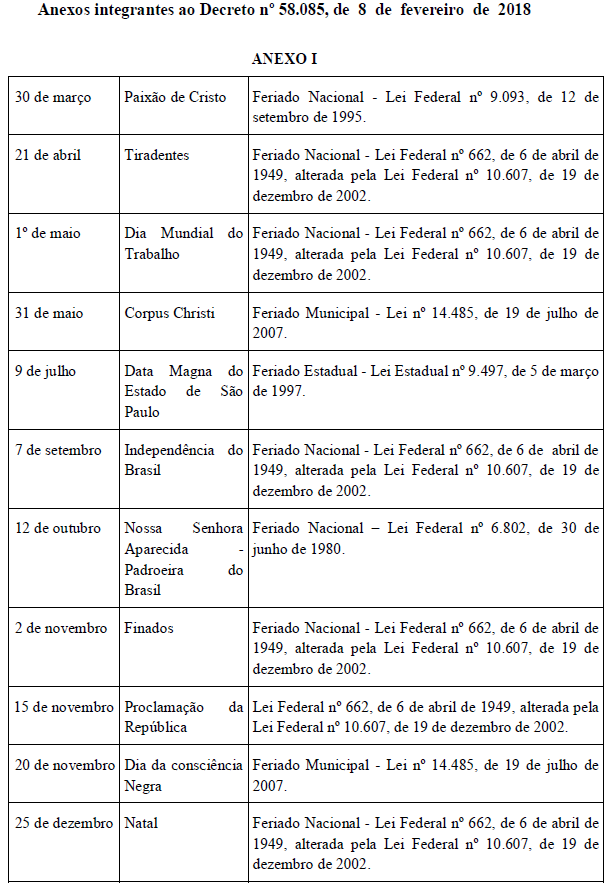 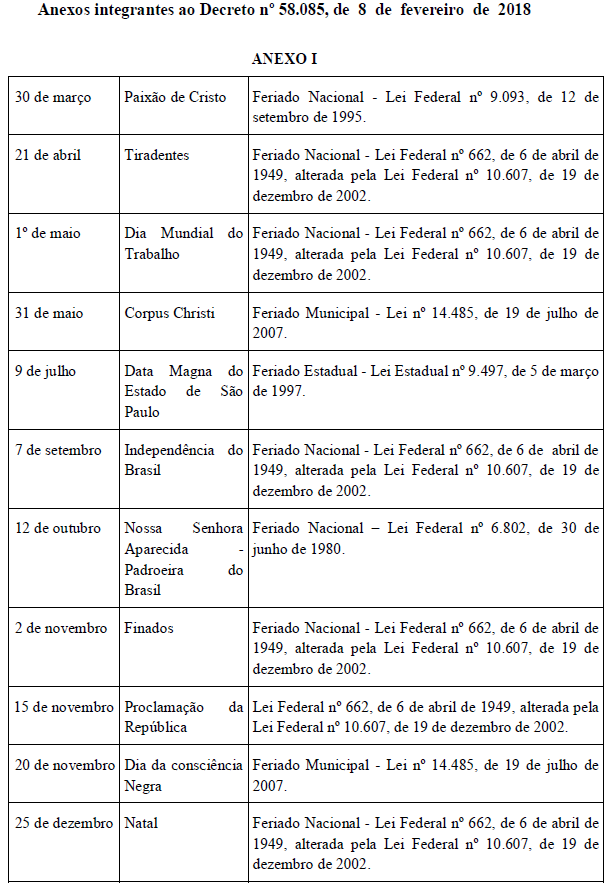 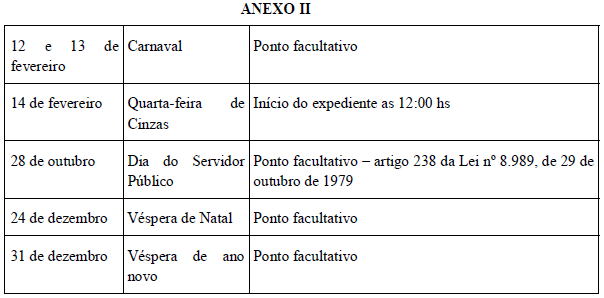 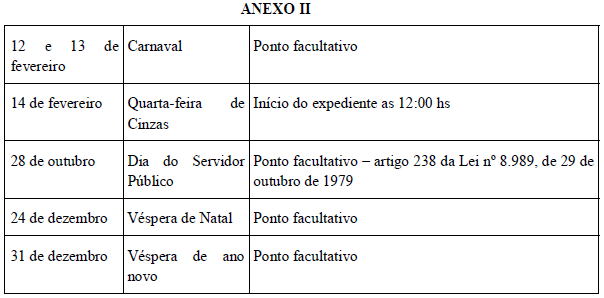 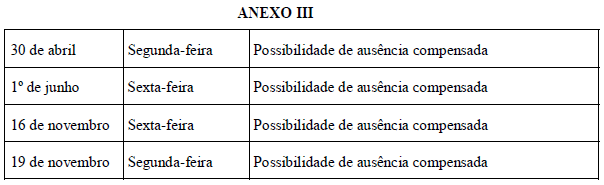 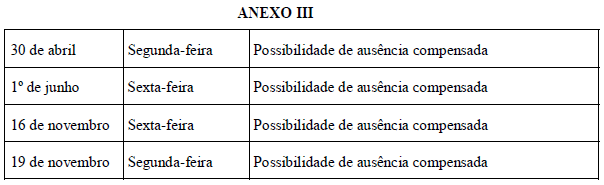 Secretarias, pág. 06TRABALHO E EMPREENDEDORISMOGABINETE DA SECRETÁRIADESPACHOS DO CHEFE DE GABINETE6064.2018/0000076-1SMTE – Empenhamento para despesas com IPTU 2018 –CATE Interlagos. I – Nos termos do artigo 60 da Lei Federal n.4.320/1964 e nas normas hospedadas no Decreto Municipal n.58.070, de 16 de janeiro de 2018, à vista dos elementos contidosno presente, notadamente manifestação da Supervisão deExecução Orçamentária e Financeira e o disposto na Cláusula6ª do Contrato de locação nº 04/2005/SMTE, observadas asformalidades legais e cautelas de estilo, e no exercício dascompetências a mim delegadas pela Portaria n. 38/2013-SMTE,AUTORIZO a emissão de Notas de Empenho para pagamentodas despesas de IPTU referentes ao exercício de 2018 do imóvellocado por esta Secretaria Municipal de Trabalho e Empreendedorismo– SMTE situado na Av. Interlagos, nº 6122, onde estáinstalado o Centro de Apoio ao Trabalho e Empreendedorismo– CATE – Interlagos, no valor global de R$ 57.420,80 (cinquentae sete mil, quatrocentos e vinte reais e oitenta centavos), onerandoa dotação orçamentária 30.10.11.334.3019.8.090.3.3.90.39.00.00, observando-se, no que couber, as disposições contidasnas Leis Complementares nos 101/00 e 131/09. II - Por consequência,autorizo a liquidação do Empenho.6064.2018/0000077-0SMTE. – Empenhamento para despesas com IPTU 2018 –CATE Santana. I – Nos termos do artigo 60 da Lei Federal n.4.320/1964 e nas normas hospedadas no Decreto Municipal n.58.070, de 16 de janeiro de 2018, à vista dos elementos contidosno presente, notadamente manifestação da Supervisão deExecução Orçamentária e Financeira e o disposto na Cláusula 6ªdo Contrato de locação nº 24/2005/SMTE, observadas as formalidadeslegais e cautelas de estilo, e no exercício das competênciasa mim delegadas pela Portaria n. 38/2013-SMTE, AUTORIZOa emissão de Notas de Empenho para pagamento das despesasde IPTU referentes ao exercício de 2018 do imóvel locado poresta Secretaria Municipal de Trabalho e Empreendedorismo –SMTE situado na Rua Voluntários da Pátria, nº 1553/55, ondeestá instalado o Centro de Apoio ao Trabalho e Empreendedorismo– CATE –Santana, no valor global de R$ 25.479,87 (vintee cinco mil, quatrocentos e setenta e nove reais e oitenta esete centavos), onerando a dotação orçamentária 30.10.11.334.3019.8.090.3.3.90.39.00.00, observando-se, no que couber,as disposições contidas nas Leis Complementares nos 101/00e 131/09. II - Por consequência, autorizo a liquidação e pagamentodo Empenho.6064.2018/0000078-8SMTE – Empenhamento para despesas com IPTU 2018 –CATE Central. I – Nos termos do artigo 60 da Lei Federal n.4.320/1964 e nas normas hospedadas no Decreto Municipal n.58.070, de 16 de janeiro de 2018, à vista dos elementos contidosno presente, notadamente manifestação da Supervisão deExecução Orçamentária e Financeira e o disposto na Cláusula6ª do Contrato de locação nº 004/2017/SMTE, observadas asformalidades legais e cautelas de estilo, e no exercício dascompetências a mim delegadas pela Portaria n. 38/2013-SMTE,AUTORIZO a emissão de Notas de Empenho para pagamentodas despesas de IPTU referentes ao exercício de 2018 do imóvellocado por esta Secretaria Municipal de Trabalho e Empreendedorismo– SMTE situado na Av. Rio Branco, nº 252, onde estáinstalado o Centro de Apoio ao Trabalho e Empreendedorismo– CATE – Central, no valor global de R$ 47.563,47 (quarentae sete mil, quinhentos e sessenta e três reais e quarenta e setecentavos), onerando a dotação orçamentária 30.10.11.334.3019.8.090.3.3.90.39.00.00, observando-se, no que couber, asdisposições contidas nas Leis Complementares nos 101/00 e131/09. II - Por consequência, autorizo a liquidação e pagamentodo Empenho.ATA DA REUNIÃO EXTRAORDINÁRIA DOCOMITÊ DE CONSTRUÇÃO DO ESTÁDIO DA COPADO MUNDO DE FUTEBOL DE 2014Aos 23 (vinte e três) dias do mês de janeiro do ano de doismil e dezoito (2018), considerando a Ata de Reunião do dia 30de janeiro de 2017, consultou-se os membros do Comitê deConstrução do Estádio da Copa do Mundo de Futebol de 2014,criado pela Lei nº 15.413, de 20 de julho de 2011, regulamentadopelo Decreto nº 52.871, de 22 de dezembro de 2011, sob apresidência da Senhora Secretária Municipal do Trabalho e Empreendedorismo,Aline Cardoso. Anuíram: o Senhor SecretárioMunicipal de Governo, Julio Francisco Semeghini Neto; o SenhorSecretário Municipal de Fazenda, Caio Megale – Membro; oSenhor Secretário Municipal de Gestão, Paulo Antônio SpencerUebel – Membro; o Senhor Marcos Camargo Campagnone,Secretário Adjunto da Secretaria Municipal de Urbanismo e Licenciamentoem substituição a Senhora Secretária Municipal deUrbanismo e Licenciamento, Heloísa Maria de Sales PenteadoProença – Membro, o Senhor Secretário Municipal de Justiça,Anderson Pomini – Membro. A Senhora Presidente abriu ostrabalhos indicando a mim, Juliana Ribeiro, para secretariar areunião. Ordem do dia: (i) Aprovação da Minuta da Deliberação01/2018 alterando a Deliberação 1/13-SEMTE, que disciplina asformas e condições de transferência de titularidade, controlee utilização e Certificados de Incentivo ao Desenvolvimento(“CID”), anexa a esta Ata (ii) orçamento disponível para o exercício,o valor limite até o qual a SF poderá autorizar a fruiçãodo CID. Discussão: A Presidente do Comitê apresentou minutada Deliberação 01/2018 elaborada pela SF em conjunto com aSMTE. Após, a Secretária encaminhou a proposta da Secretariada Fazenda para que o orçamento disponível para o exercícioseja de R$20.000.000,00 (vinte milhões de reais). O ComitêDecide por unanimidade, (i) Aprovar a Deliberação 01/2018 (ii)aprovar o Valor de R$ 20.000.000,00 (vinte milhões de reais),com possíveis suplementações devidamente aprovadas pelaJOF . Não havendo nada mais a ser tratado, deu-se por encerradaa presente reunião e eu, Juliana Ribeiro, designada parasecretariar esta reunião, lavro a presente ata, que vai por mimassinada e, que submeto a aprovação e assinatura de todos osmembros presentes na Reunião Extraordinária do Comitê deConstrução do Estádio da Copa do Mundo de Futebol de 2014.DELIBERAÇÃO 01/18 - SMTE.ALTERA A DELIBERAÇÃO 1/13 – SEMTE,QUE DISCIPLINA AS FORMAS E CONDIÇÕES DEEMISSÃO, TRANSFERÊNCIA DE TITULARIDADE,CONTROLE E UTILIZAÇÃO E CERTIFICADOS DEINCENTIVO AO DESENVOLVIMENTO (“CID”)CAPÍTULO I – DA TRANSFERÊNCIA DE TITULARIDADEArt. 1º A transferência da titularidade dos CID poderá serrealizada por qualquer meio, desde que previamente comunicadaà Secretaria Municipal da Fazenda - SF, sob pena de nãoreconhecimento da transmissão.§ 1º A transferência de que trata o caput deste artigodeverá vir acompanhada do número do cadastro de CNPJ oude CPF e, quando o caso, do número do cadastro do CCM ouSQL das pessoas compradoras, juntando cópias dos respectivoscontratos sociais ou estatutos, bem como a indicação do novorepresentante legal, que passará a ter as competências de quetratam os artigos 3º e 4º desta Deliberação.§ 2º A SF publicará, em até 10 dias úteis, as transferênciasde titularidade no Diário Oficial da Cidade e efetuará a anotaçãoem sistema ou banco de dados próprio.CAPÍTULO II – DO PEDIDO DE UTILIZAÇÃO DO CIDArt. 2º Os CID poderão ser utilizados, para pagamentodo Imposto sobre Serviços de Qualquer Natureza – ISS ou doImposto Predial e Territorial Urbano – IPTU, inscritos ou não emdívida ativa, devidos pelo seu titular ou por contribuinte por eleindicado, excluído o Imposto sobre Serviços de Qualquer Natureza– ISS retido na fonte.§ 1º Os CID somente poderão ser utilizados após emissão,pelo Comitê de que trata o art. 3º da Lei da Lei 15.413 (“Comitê”),de 20 julho de 2011, do Termo de Conclusão do Investimentoe de Liberação do Uso do CID.§ 2º O Comitê estabelecerá, anualmente e respeitado oorçamento disponível para o exercício, o valor limite até o quala SF poderá autorizar a fruição do CID.§ 3º Caberá ao Comitê avaliar a necessidade de complementaçãodo valor limite para o exercício a que se refere.§ 4º Por razões operacionais e orçamentárias, não será possívelhaver a utilização do CID no mês de janeiro de cada ano;Art. 3º Para utilização dos CID no pagamento dos tributoso titular do CID deverá formular o pedido à SF, devidamente firmadopelo representante legal, com as seguintes informações:I – atos constitutivos, procurações e demais documentossocietários comprobatórios dos poderes de representação;II – via original dos CID a serem utilizados;III – indicação do valor da atualização monetária, entre adata de emissão e de fruição do CID, de que trata o Art. 2º daLei 15.413, com a respectiva memória de cálculo;IV –endereço de correspondência eletrônica do representantedo titular do CID;V – preferencialmente, documentos de arrecadação doMunicípio de São Paulo – DAMSP relacionados aos tributos queserão pagos.§ 1º Os DAMSP de que trata o inciso V poderão ser enviadosà SF posteriormente, caso não seja possível apurar o valordo débito até a data de solicitação da fruição do CID.§ 2º A SF avaliará o pedido de fruição do CID e em casode rejeição do pedido comunicará, por ofício, a interessada quepoderá encaminhar a documentação com a solicitação pararevisão por parte do Comitê, que efetuará nova deliberação.§ 3º A rejeição, pela SF, do pedido de fruição somentepoderá ocorrer caso seja verificada alguma irregularidade nadocumentação constante dos incisos I e II do artigo 3º destaDeliberação ou caso os valores globais solicitados sejam superioresao estabelecido pelo Comitê.CAPÍTULO IV – DO PAGAMENTO DO TRIBUTOArt. 4º Finalizada a análise nos termos dos artigos 3º destaDeliberação, a SF tomará as seguintes medidas:I – efetuará a liquidação da despesa referente ao valor doprincipal e da atualização do CID;II – enviará DAMSP complementar da diferença entre ovalor do tributo e o valor atualizado do CID para o endereço decorrespondência eletrônica informado no pedido de fruição doCID, caso a liquidação da despesa ocorra até a menor data devencimento dos tributos que serão pagos com os CID e o titulardo CID tenha encaminhado os DAMSP;III – anotará em sistema ou base de dados próprios a fruiçãodos CID utilizados no pagamento do tributo;IV – emitirá, após a confirmação do pagamento, os comprovantesde quitação dos DAMSP constantes do pedido defruição e os enviará, por correspondência eletrônica, ao endereçoinformado no inciso IV do art. 3º desta Deliberação;V – Informará a administração tributária sobre a quitaçãode tributos com a utilização de CID.§ 1º A data de vencimento do DAMSP complementar deque trata o inciso II será a igual à menor data de vencimentodos tributos vinculados aos DAMSP enviados em decorrência doinciso V do art. 3º desta Portaria.§ 2º O titular do CID deverá efetuar o pagamento do DAMSPcomplementar, na rede bancária arrecadadora, até a datade vencimento constante no documento ou, caso não recebao documento em tempo hábil à quitação, efetuar o crédito dovalor da diferença entre o valor do tributo e o valor atualizadodo CID na conta corrente do Município indicada pela áreacompetente da SF.§ 3º O crédito de que trata o parágrafo anterior deveráser efetuado até a menor data de vencimento dos tributos queserão pagos com a utilização do CID.§ 4º Em caso de não recebimento do DAMSP complementarde que trata o inciso II, independentemente de culpa ou domotivo, o titular do CID deverá calcular o valor da diferençaentre o valor do tributo e o valor atualizado do CID e efetuaro crédito na conta corrente do Município indicada pela áreacompetente da SF.§ 5º Em caso de atraso no pagamento do valor complementar,serão perdidos, em sua integralidade, todo e qualquerdesconto aplicado ao pagamento do débito tributário, bemcomo serão devidas atualização, multa e juros do valor docomplemento, nos termos da legislação em vigor para o tributoem questão.§ 6º Quando da aplicação do § 5º e na hipótese de quitaçãode mais de um débito tributário no mesmo pedido defruição, o representante do titular do CID indicará a ordem dequitação dos débitos, de forma a poder minimizar o valor dosdescontos perdidos e dos acréscimos.CAPÍTULO V – DA TRANSFERÊNCIA DE CUSTÓDIA E CONTROLEArt. 6º A SMTE transferirá à SF as seguintes informações,em processo eletrônico, devendo manter a guarda dos documentosfísicos:I – Termo de Conclusão do Investimento e de Liberação doUso do CID;II – Relação dos CID emitidos e fruídos;III – Relação dos CID emitidos e não fruídos;IV – Titular atual de cada CID.CAPÍTULO VI – DISPOSIÇÕES FINAISArt. 7º Sempre que possível, os atos administrativos decorrentesda aplicação deste normativo serão realizados emsistema eletrônico de informação.Art. 8º Esta Deliberação entrará em vigor na data de suapublicação, revogadas as disposições em contrário, em especialos artigos 8º a 14º da Deliberação nº 1/2013 – SEMTE.Secretarias, pág. 15FAZENDAGABINETE DO SECRETÁRIOREPUBLICAÇÃO DA PORTARIA SF, SMG, SGM, SMJ Nº02, DE 05 DE FEVEREIRO DE 2018 E ANEXOS I E II, PUBLICADANO DOC – 06/02/2018 – PAG. 16, POR TER SAÍDOCOM INCORREÇÕESPORTARIA CONJUNTA SF, SMG, SGM, SMJ nº 02, de 05de fevereiro de 2018.Dispõe sobre os procedimentos específicos para aexecução orçamentária e financeira no exercício de 2018.O SECRETÁRIO MUNICIPAL DA FAZENDA, o SECRETÁRIOMUNICIPAL DE GESTÃO, o SECRETÁRIO DO GOVERNO MUNICIPALe o SECRETÁRIO MUNICIPAL DE JUSTIÇA, no uso desuas atribuições legais e regulamentares,CONSIDERANDO as disposições do Decreto nº 53.687, de02 de janeiro de 2013, que cria a Junta Orçamentário-Financeira– JOF,CONSIDERANDO as disposições do Decreto nº 58.070, de16 de janeiro de 2018, que fixa as normas referentes à execuçãoorçamentária e financeira para o exercício de 2018,RESOLVEM:Art. 1º. A execução da despesa orçamentária pelas UnidadesOrçamentárias da Administração Direta, suas Autarquias eFundações e Empresa Estatal Dependente, Fundos Municipais,bem como do Poder Legislativo, obedecerá aos valores das CotasOrçamentárias por Dotação, na conformidade dos limites estabelecidosnos Anexos I e II integrantes desta Portaria, observadas asseguintes regras:I – a cota orçamentária inicial para as atividades orçamentáriasdas Fontes “00 – Tesouro Municipal" e "08 – Tesouro MunicipalVinculado" será concedida para o exercício, exceto para oscasos previstos no § 3º, art. 3º do Decreto nº 58.070/18;II – a cota para projetos de Fonte “00 – Tesouro Municipal”será alocada mediante encaminhamento de planilha consolidandoos compromissos decorrentes dos projetos em andamento,acompanhada de detalhamento de seus respectivos cronogramasde desembolso e após avaliação pela Junta Orçamentário--Financeira – JOF, nos termos do § 4º do art. 3º e do § 1º do art.7º ambos do Decreto nº 58.070/18;III – a cota orçamentária destinada às Operações Especiaisserá concedida, especificamente, de acordo com a solicitação do Órgão responsável, nos termos do § 5º, art. 3º do Decreto nº 58.070/18.§ 1º. As cotas orçamentárias dos Órgãos poderão ser alteradaspor determinação da JOF, a qualquer tempo, visando compatibilizaras liquidações de despesas com a evolução das receitas,em conformidade com o previsto no art. 44 da Lei nº 16.693/17.§ 2º. As cotas orçamentárias liberadas estão em consonânciacom a capacidade de arrecadação da receita orçamentária estimada,ensejando que nas eventuais necessidades adicionais decota orçamentária para executar determinada despesa seja considerada,inicialmente, a redução de outras despesas do órgão.§ 3º A Assessoria Econômica – ASECO, informará à Subsecretariade Planejamento e Orçamento Municipal - SUPOM,ambas da Secretaria Municipal da Fazenda, após o encerramentode cada bimestre, a receita realizada no bimestre de referência,destacando a base para a apuração dos recursos vinculados àEducação, nos termos do art. 208 da Lei Orgânica do Municípiode São Paulo – LOM e para a Saúde, nos termos da EmendaConstitucional nº 29/2000, para viabilizar o cumprimento do art.42 da Lei nº 16.693/17.Art. 2º. Compete aos Órgãos e às Unidades Orçamentárias:I – a correta identificação dos itens de despesas e Detalhamentodas Ações – DA nas respectivas notas de empenho, sendode responsabilidade intrínseca, inerente e solidária da unidadede finanças e orçamento do Órgão e do Ordenador de Despesa;II – o gerenciamento das suas disponibilidades de cotas,atentando para que, em nenhuma hipótese, sejam utilizadas paraa realização de novas despesas, em detrimento das já existentese a aplicação em finalidade diversa daquela para o qual foi liberadoo recurso, em conformidade com as orientações constantesnos artigos 4º, 5º e 6º do Decreto nº 58.070/18.§ 1º. A identificação incorreta dos itens de despesa ou DAnas respectivas notas de empenho acarretará o bloqueio daliberação de cotas orçamentárias até a adequação do enquadramento.§ 2º. A alocação de cotas no Sistema SOF será vinculadapor dotação orçamentária, de acordo com as respectivas autorizações.Art. 3º. As cotas orçamentárias iniciais atribuídas às Autarquias,Fundações e Empresa Estatal Dependente são as definidasno Anexo II desta Portaria.§ 1º. As liberações de cotas orçamentárias posteriores estarãocondicionadas ao cumprimento dos parágrafos §§ 6º e 7º doartigo 3º do Decreto nº 58.070/18.§ 2º. O Departamento de Administração Financeira - DEFIN,da Secretaria Municipal da Fazenda, efetuará o repasse financeiroreferente à execução descentralizada da fonte “00 – Tesouro Municipal”às Autarquias, Fundações e Empresa Estatal Dependente,no primeiro dia útil de cada decêndio, até o limite das cotasorçamentárias autorizadas, conforme Anexo II desta Portaria emediante solicitação prévia acompanhada de Fluxo de Caixa quejustifique o valor solicitado e de avaliação preliminar da secretariaa qual esteja vinculada.Art. 4º. As dotações com fonte de recurso diversa da fonte"00 – Tesouro Municipal" serão mantidas indisponíveis e sua liberaçãopoderá ser solicitada mediante processo SEI específico aser encaminhado à Subsecretaria de Planejamento e OrçamentoMunicipal - SUPOM, da Secretaria Municipal da Fazenda, acompanhadade informações quanto às condições formalizadas parao ingresso da respectiva fonte, bem como de detalhamento docronograma físico-financeiro, no caso de obras, e outras informaçõesde natureza financeira, como por exemplo extrato bancário,para subsidiar a decisão da JOF.§ 1º. Em complemento ao disposto no caput deste artigo,em havendo a respectiva adequação orçamentária para fins deliberação de cota, poderão ser considerados os saldos financeirosde ano anterior e os respectivos ingressos das receitas correspondentes.§ 2º. Excetuam-se do caput deste artigo as atividades quepossuírem recursos financeiros de fonte diversa da fonte “00– Tesouro Municipal”, mas com repasses contínuos, cuja cotainicial foi estabelecida nos Anexos I e II desta Portaria.§ 3º. Para as despesas financiadas por fontes diversas eque possuírem contrapartida de fonte “00 – Tesouro Municipal”deverá ser apresentado no mesmo documento o cronogramafísico-financeiro das diferentes fontes.Art. 5º. A execução de recursos provenientes de Nota de Reservacom Transferência - NRT nos termos do art. 11 do Decretonº 58.070/18 onera as cotas da unidade cedente, pelo qual a solicitaçãode cotas, nos termos do art. 3º do Decreto nº 58.070/18, quando necessária, deverá ser providenciada pela respectiva unidade cedente.§ 1º Nos casos em que a NRT for entre uma unidade orçamentáriada Administração Direta e uma entidade da AdministraçãoIndireta, o titular da unidade/entidade cedente declarará expressamente a entidade que executará os referidos recursos por delegação, bem como a respectiva finalidade, por meio de despacho próprio.§ 2º Para fins de controle das transferências realizadasnos termos do caput deste artigo, os procedimentos contábeis,financeiros e de execução orçamentária ocorrerão no âmbito daunidade/entidade cedente, sendo que a responsabilidade pela respectiva execução da despesa orçamentária é solidaria entre cedente e executor.§ 3º A unidade cedente deverá acompanhar a respectiva execuçãodos recursos de forma imediata no Sistema de Orçamentoe Finanças - SOF. Desta forma, fica dispensado relatório orçamentário-financeiro específico, além dos disponibilizados no SOF.§ 4º Para a execução dos recursos transferidos, a unidade/entidade executora deverá requisitar acesso especifico à Coordenadoriado Orçamento – CGO, da Secretária Municipal daFazenda, através do Sistema Eletrônico de Informação – SEI,abrindo um processo especifico com o tipo “Orçamento – Reservacom Transferência”, devendo conter o formulário de acesso,conforme Anexo III, e cópia de despacho para os casos previstosno § 1º deste artigo. Após a validação das informações a CGOencaminhará o processo SEI à Divisão de Gerenciamento doSistema de Execução Orçamentária – DISEO para o procedimentode efetivação do acesso no SOF.Art. 6º. Os casos omissos e situações excepcionais serãoresolvidos pela JOF.Art. 7º. Esta portaria entrará em vigor na data de sua publicação.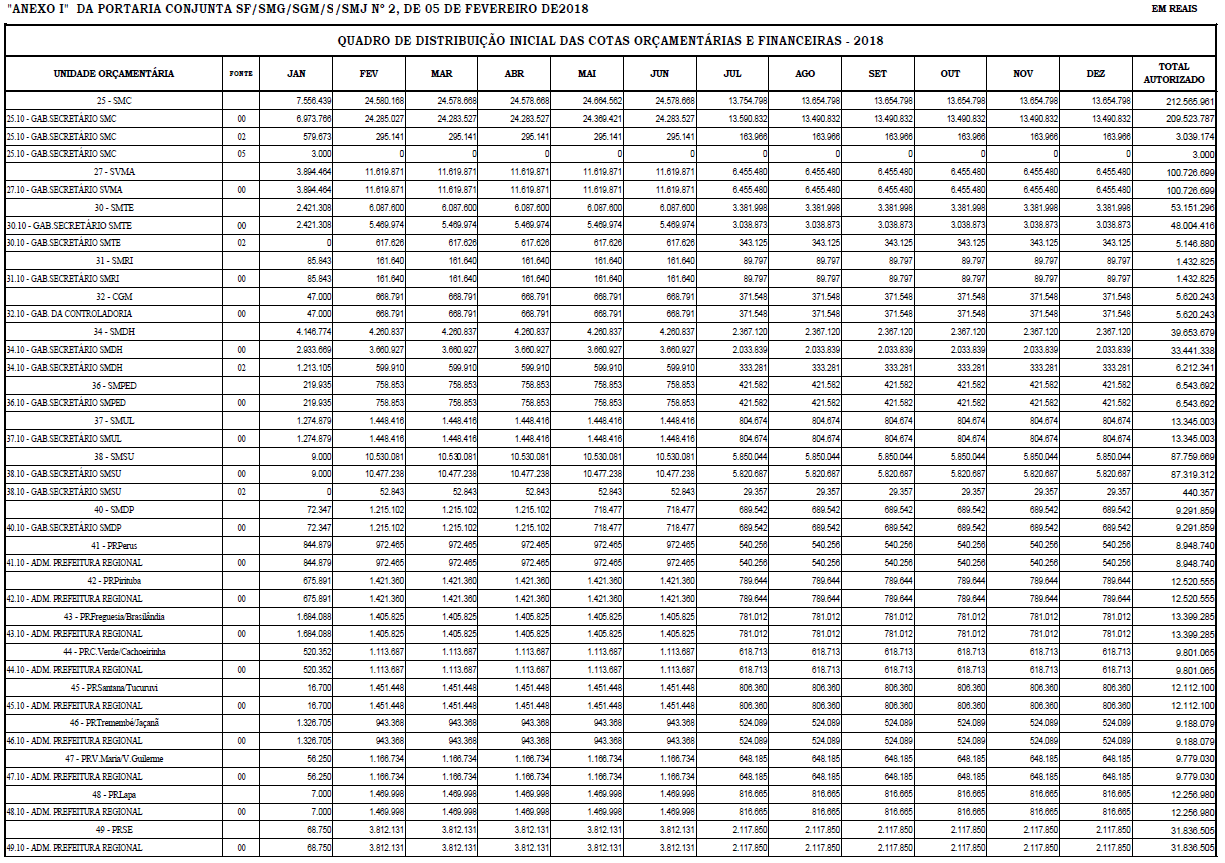 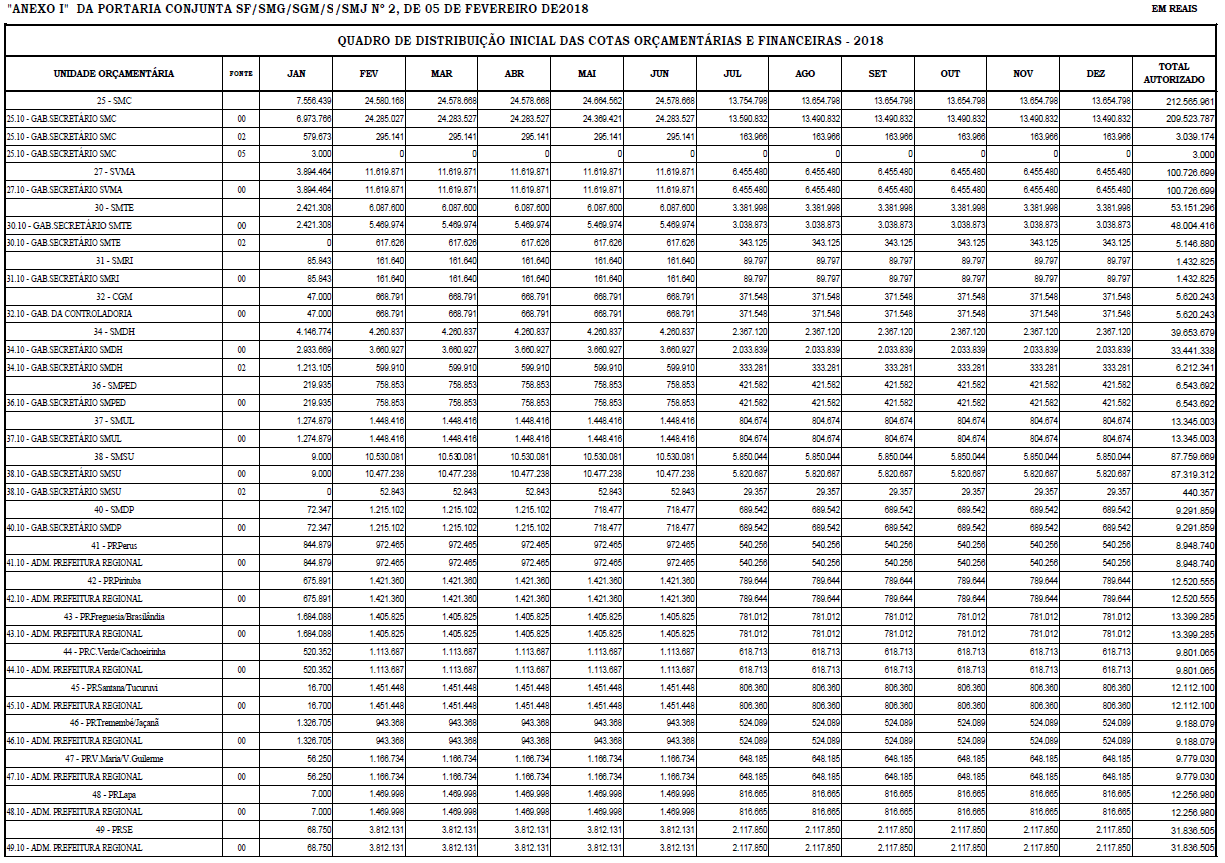 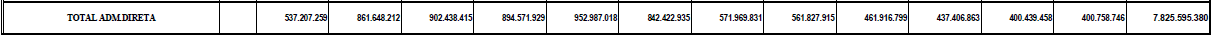 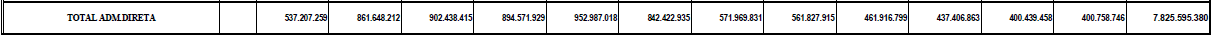 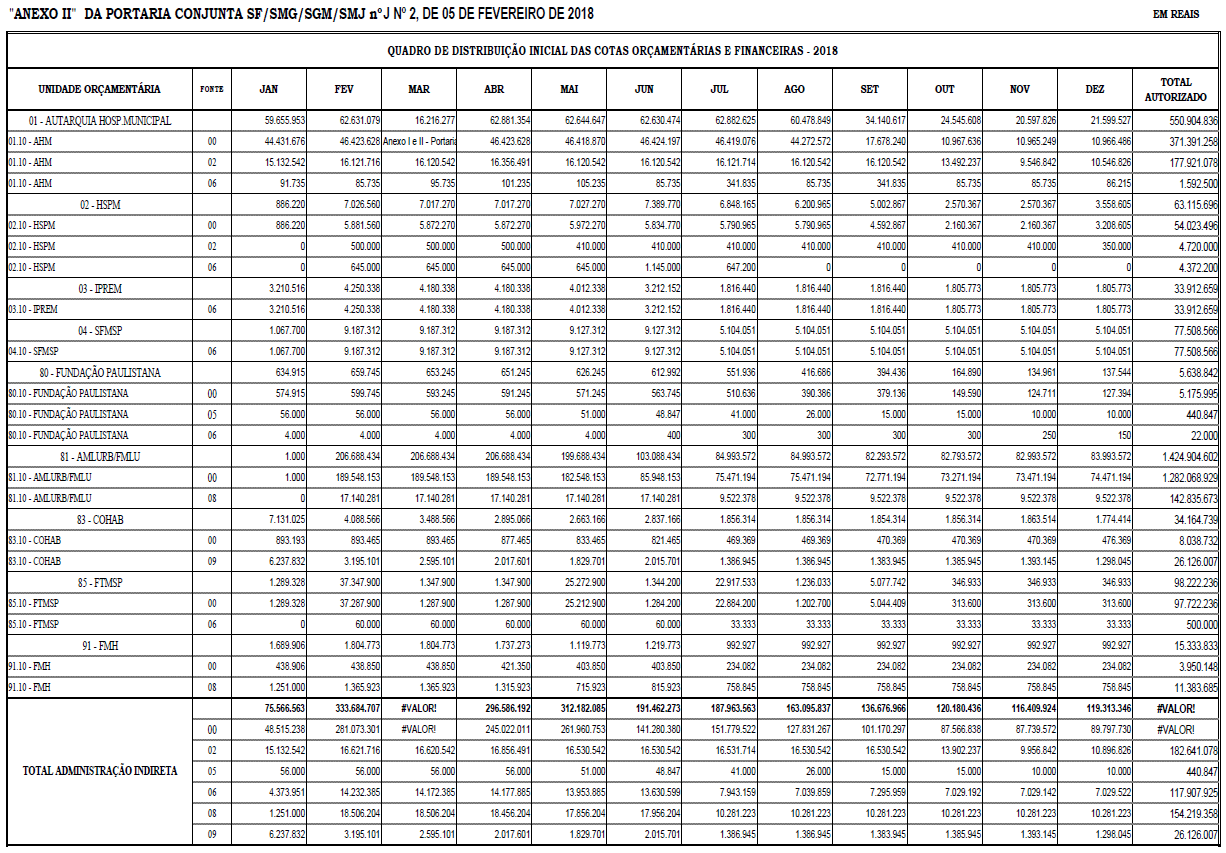 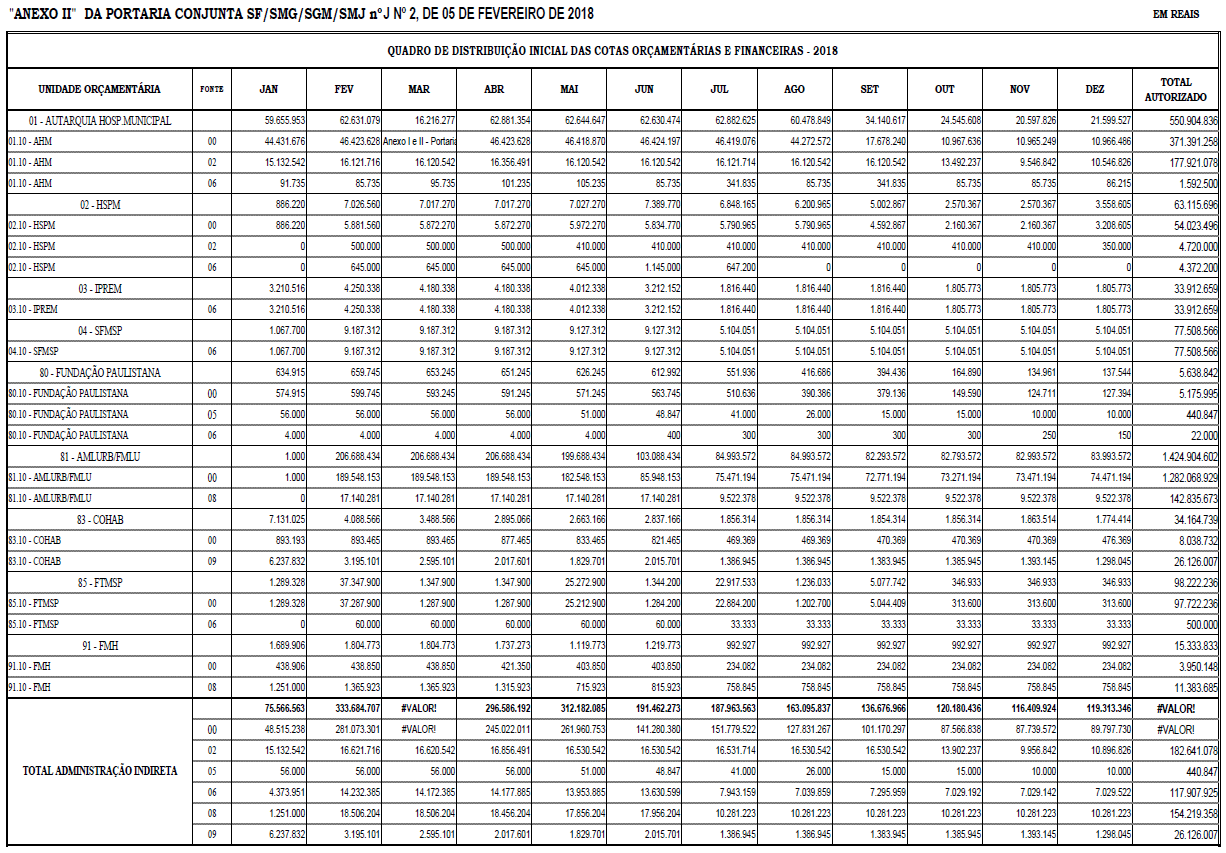 Servidores, pág. 32TRABALHO E EMPREENDEDORISMOGABINETE DA SECRETÁRIAINDENIZAÇÃO DE FÉRIAS EM PECÚNIA E DEMAIS DIREITOS:DEFIROo pagamento das férias do servidor abaixo, nostermos da O.N. 02/94-SMA, com as alterações do DespachoNormativo n° 002/SMG-G/2006 e da ON. N° 001/SMG-G/2006,acrescido de 1/3:839.149.1/3 – PAULO FAILDE DAMACENO, processonº. 2018-0.012.657-0, relativa ao exercício de 2018 (30 dias),acrescidos de 1/3.822.434.0/1 – SILMARA DIAS SILVA, processo nº. 2018-0.012.654-5, relativa ao exercício de 2018 (30 dias), acrescidosde 1/3.817.827.5/3 – THEO NASCIMENTO DE ARAÚJO, processonº. 2018-0.012.658-8, relativa ao exercício de 2018 (30 dias),acrescidos de 1/3.PROCESSO 2018-0.009.799-5I – Nos termos do Artigo 3º da Emenda Constitucional47/2005, Aposentadoria Voluntária por tempo de contribuiçãocom proventos integrais, e à vista das informações constantesno presente, APOSENTE-SE o Sr. GILBERTO PEREIRA DA SILVA- R.F. 622.673.6/1, Agente de Apoio Nivel I, Efetivo, Padrão/Ref. B4.Observação:1.O aposentado acima relacionado deverá comparecer, a partirdo 3º dia útil após esta publicação, em sua Unidade de RecursosHumanos, para esclarecimentos referentes ao PIS/PASEP,com os seguintes documentos: RG, demonstrativo de pagamento,cópia do DOM com a publicação da aposentadoria.Editais, pág. 70FAZENDAGABINETE DO SECRETÁRIORepublicação devido a reprocessamento de dados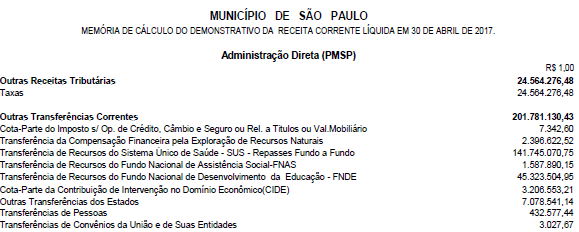 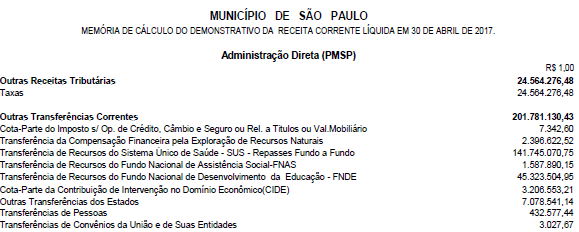 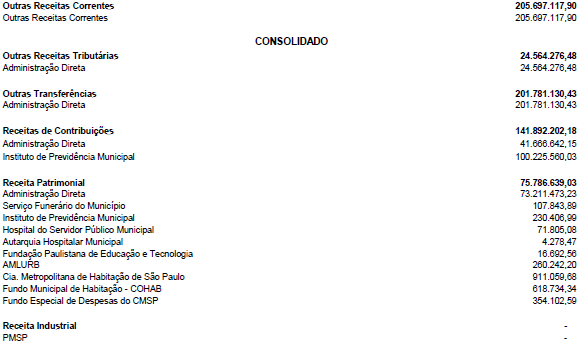 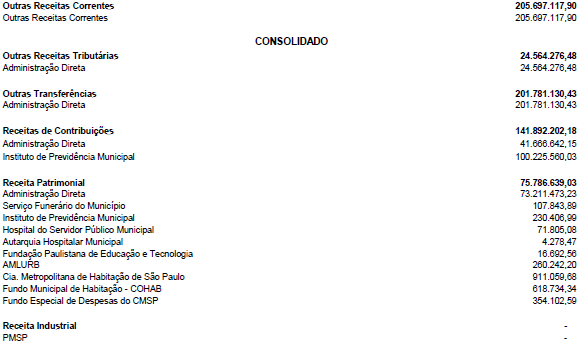 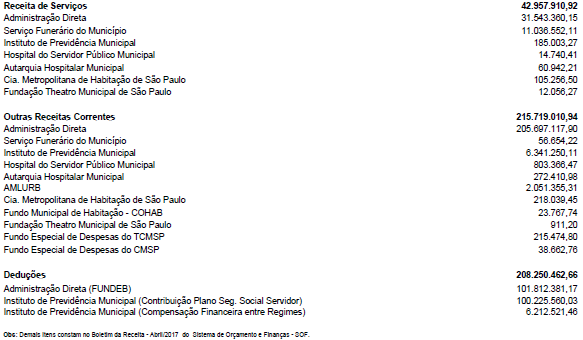 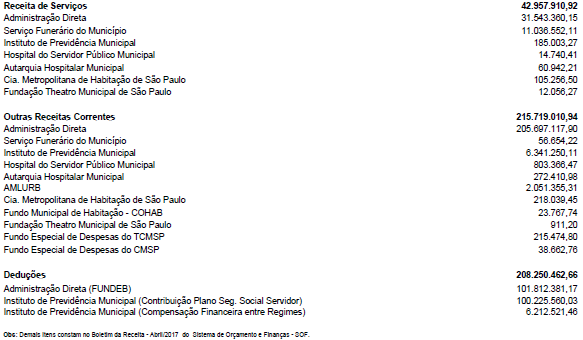 Licitações, pág. 121TRABALHO E EMPREENDEDORISMOFUNDAÇÃO PAULISTANA DE EDUCAÇÃO E TECNOLOGIADo Processo Administrativo 2017-0.0.127.337-0INTERESSADO: FUNDAÇÃO PAULISTANA DE EDUCAÇÃO,TECNOLOGIA E CULTURAASSUNTO: Termo de Fomento n.º 01/2017, celebrado paraimplementação de projeto educacional para realização decursos de qualificação profissional. Aditamento estimativo.Redução de objeto. Possibilidade.I – No uso das atribuições que me foram conferidas por leie demais elementos do presente, em especial a informação daCoordenadoria de Ensino, Pesquisa e Cultura às fls.171 e 172 dopresente, e parecer jurídico acerca do tema às fls. 173 à 175, osquais adoto como razão de decidir e com fulcro no artigo 57 daLei Federal 13.019 de 31 de julho de 2014 e artigo 60, do Decreto57.575, de 29 de dezembro de 2016, AUTORIZO, o aditamentodo Termo de Fomento n.º 01/Fundação Paulistana/2017,nos termos de sua Cláusula Décima Segunda, item 12.1 eseguintes, celebrado com o CENTRO ORGANIZACIONAL DEACOMPANHAMENTO HUMANO – COACH, inscrito no CNPJ/MFsob o n.º 09.241.265/0001-56, para fazer constar a REDUÇÃOestimada do objeto pactuado inicialmente para 15 (quinze) turmasde qualificação a serem oferecidas, podendo ser oferecidasoutras 12 (doze) turmas, conforme disponibilidade orçamentáriae conveniência e oportunidade da Fundação;II – Por consequência, e com fulcro no mesmo amparolegal, AUTORIZO a emissão das respectivas notas de empenhopor estimativa, liquidação e pagamento no valor de R$611.322,30 (seiscentos e onze mil, trezentos e vinte e dois reaise trinta centavos), visando arcar com as despesas das turmasjá iniciadas, onerando a dotação orçamentária 80.10.12.363.30.19.2.881.3.3.90.39.00.00 do presente exercício, desde jáautorizados também as suplementações e cancelamentos quese fizerem necessários, podendo atingir o valor total de contrataçãode R$ 1.467.173,48 (um milhão, quatrocentos e sessentae sete mil, cento e setenta e três reais e quarenta e oito centavos),sendo R$ 1.100.380,11 (um milhão e cem mil e trezentose oitenta reais e onze centavos) para o presente exercício, casoem que todas as 27 (vinte sete) turmas serão oferecidas;